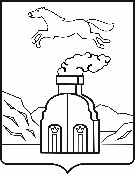 Комитет по дорожному хозяйству, благоустройству, транспорту и связи города БарнаулаП Р И К А ЗОт 02.12.2021									      №128В соответствии с Федеральным законом от 12.01.1996 №7-ФЗ «О некоммерческих организациях», постановлением администрации города от 20.01.2016 №10 «Об утверждении Порядка формирования муниципального задания на оказание муниципальных услуг (выполнение работ) муниципальными учреждениями, финансового обеспечения выполнения муниципального задания, предоставления субсидии на финансовое обеспечение выполнения муниципального задания муниципальными учреждениями», ПРИКАЗЫВАЮ:1. Приложение 1 к приказу от 01.04.2021 №43 «Об утверждении нормативов финансовых затрат на выполнение работ по уборке территории и благоустройству ландшафта городского округа – города Барнаула Алтайского края на 2021 год»
(в ред. приказа от 05.10.2021 №111) изложить в новой редакции (приложение).2. Заместителю руководителя, главному инженеру муниципального бюджетного учреждения «Благоустройство и озеленение» г. Барнаула, исполняющему обязанности руководителя (Суворкин С.Г.), руководствоваться нормативами финансовых затрат по уборке территории и благоустройству ландшафта городского округа – города Барнаула Алтайского края при выполнении работ, относящихся к основным видам деятельности муниципального бюджетного учреждения «Благоустройство и озеленение» г. Барнаула для муниципального задания на 2021 год.3. Приказ распространяет свое действие на правоотношения, возникшие с 01.10.2021.4. Юридическому отделу (Науменко М.В.) обеспечить размещение приказа на официальном Интернет-сайте города Барнаула.5. Контроль за исполнением приказа оставляю за собой.Председатель комитета	                                                                        А.А.ШеломенцевНорматив финансовых затрат на выполнение работ по уборке территории и благоустройству ландшафта городского округа – города Барнаула Алтайского края при выполнении работ, относящихся к основным видам деятельности муниципального бюджетного учреждения «Благоустройство и озеленение»
г. Барнаула для муниципального задания на 2021 годСтоимость материальных ресурсов: цветов, деревьев, семян, ограждений, приствольных решеток и др. принимается по факту выполненных работ с предъявлением подтверждающих документов о стоимости (счета, счета-фактуры и др.).О внесении изменений в приказ комитета от 01.04.2021 №43 
«Об утверждении нормативов финансовых затрат на выполнение работ по уборке территории
и благоустройству ландшафта городского округа – города Барнаула Алтайского края на 2021 год» 
(в ред. Приказа от 05.10.2021 №111)Приложение 1к приказу комитетаот 02.12.2021 №128Наименование работ в соответствии с ведомственным перечнемТехнологические операцииЕд. изм.Стоимость, руб.1234Уборка территории и аналогичная деятельность Уборка газона от случайного мусора1000 кв.м.28,42Уборка территории и аналогичная деятельность Очистка урн - летний периодшт7,45Уборка территории и аналогичная деятельность Очистка урн - зимний периодшт7,45Уборка территории и аналогичная деятельность Уборка опавших листьев при средней засоренности: в весенний периодкв.м3,07Уборка территории и аналогичная деятельность Уборка опавших листьев при сильной засоренности: в осенний периодкв.м4,63Уборка территории и аналогичная деятельность Сухая очистка поверхности скамеек  ветошью или веником - летний периодм.п.2,33Уборка территории и аналогичная деятельность Сухая очистка поверхности скамеек  ветошью или веником - зимний периодм.п.2,33Уборка территории и аналогичная деятельность Очистка тротуаров: вручную - летний период1000 кв.м.4 969,39Уборка территории и аналогичная деятельность Очистка асфальтовых и плиточных дорожек механической щеткой на тракторе 40 кВт (55 л.с.) - летний период1000 кв.м.44,80Уборка территории и аналогичная деятельность Очистка тротуаров, площадок отдыха от снега и льда: вручную - зимний период1000 кв.м.7 687,34Уборка территории и аналогичная деятельность Очистка тротуаров, площадок отдыха от снега и льда: механической щеткой на тракторе 40 кВт (55 л.с.) - зимний период1000 кв.м.61,091234Россыпь песка вручную: на тротуарах, площадках отдыха - зимний период1000 кв.м.718,91Очистка лестничных сходов от грязи и мусора вручную - летний период1000 кв.м.1 825,49Очистка лестничных сходов от снега и льда - зимний период1000 кв.м.10 851,51Россыпь песка вручную: на лестничных сходах - зимний период1000 кв.м.800,05Погрузка материалов в автотранспортные средства вручную: сподручные и навалочные грузыт102,33Утилизация (ТКО)	куб.м450,20Утилизация (ТБО)куб.м.76,00Перевозка грузов автомобилями-самосвалами на расстояние до 15 км. мусорт39,48Погрузка материалов погрузчиками на пневмоколесном ходу с перемещением на расстояние до 10 м: снег куб.м17,49Перевозка грузов автомобилями-самосвалами на расстояние до 15 км.т39,48Деятельность по благоустройству ландшафтаВорошение снега вручнуюкв.м.5,10Деятельность по благоустройству ландшафтаВорошение снега механизированным способомкв.м.1,92Деятельность по благоустройству ландшафтаПрополка газоновкв.м.2,24Деятельность по благоустройству ландшафтаВыкашивание газоновкв.м.0,80Деятельность по благоустройству ландшафтаВыкашивание газонов луговых тракторной косилкойга428,72Деятельность по благоустройству ландшафтаПодготовка почвы под цветники толщиной слоя насыпки 20 смкв.м.50,64Деятельность по благоустройству ландшафтаПосев семян цветов:кв.м.19,51Деятельность по благоустройству ландшафтаЦветы – Бархатцы отклоненныекг.31 000,00Деятельность по благоустройству ландшафтаЦветы – Бархатцы прямостоячиекг55 000,00Деятельность по благоустройству ландшафтаЦветы - Циниякг.32 000,00Деятельность по благоустройству ландшафтаЦветы - Портулаккг160 000,00Деятельность по благоустройству ландшафтаЦветы - Настурциякг.16 000,00Деятельность по благоустройству ландшафтаЦветы - Георгинкг.57 333,33Деятельность по благоустройству ландшафтаПосадка цветов в клумбы, рабатки и вазы-цветочницы: клубневых, луковичных и клубнелуковичных шт0,80Деятельность по благоустройству ландшафтаЦветы - Тюльпанышт35,001234Посадка цветов в клумбы, рабатки и вазы-цветочницы: многолетних и корневищныхшт2,37Цветы - Розашт185,00Цветы - Пионшт359,00Цветы – Флокс метельчатыйшт120,00Цветы - Дицентрашт350,00Цветы - Очитокшт150,00Цветы - Гейхерашт249,00Цветы – Ирис высокийшт249,00Цветы - Астильбашт129,00Цветы - Астрашт159,00Цветы - Гвоздикашт129,00Цветы - Дельфинумшт349,00Цветы - Эхинацияшт199,00Цветы - Тысячелистникшт199,00Цветы - Хризантемашт169,00Цветы - Гортензияшт320,00Цветы - Вербейникшт199,00Цветы - Тимьяншт140,00Цветы – Флокс дерновойшт190,00Цветы - Лапчаткашт240,00Цветы - Примулашт200,00Цветы - Хосташт155,00Цветы – Ирис низкийшт210,00Цветы - Спиреяшт210,00Цветы - Василекшт212,50Цветы - Молочайшт260,00Цветы - Лилейникшт245,00Цветы – Девичий виноградшт100,00Посадка цветов в клумбы, рабатки и вазы-цветочницы: летников ковровых шт0,59Цветы - Виола смесьшт24,00Цветы - Петуния смесьшт24,00Цветы – Гвоздика китайскаяшт60,00Цветы - Целозия смесь (метельчатая)шт24,00Цветы - Сальвияшт24,00Цветы - Колеус смесьшт23,00Цветы - Бархатцы прямостоячие смесьшт25,20Цветы - Бархатцы отклоненные смесьшт23,00Цветы - Ахирантесшт35,00Цветы - Вербенашт24,001234Цветы - Клеома смесьшт35,00Цветы - Агератумшт23,00Цветы - Амарант хвостатыйшт27,60Цветы - Цинерарияшт24,00Цветы - Пиретрумшт19,00Цветы – Бальзамин Новогвинейскийшт115,00Цветы - Алиссумшт16,00Цветы – Декоративная капусташт35,00Посадка цветов в клумбы, рабатки и вазы-цветочницы: летников горшечных шт1,25Цветы - Петуния ампельнаяшт46,80Цветы - Сальвия горшечнаяшт24,00Цветы - Кохияшт24,00Цветы - Каннышт160,00Цветы - Агавашт1 500,00Цветы - Герань смесьшт75,00Цветы - Бегония вечноцветущая смесьшт40,00Цветы - Хлорофитумшт60,00Разбрасывание сухих органических удобрений по площади посадки т582,91Укрывание лапником клумб кв.м13,55Внесение сухих удобрений в почву: минеральных  (в том числе карбамин)кв.м.8,00Стрижка живых изгородей мотокусторезом твердолиственныхкв.м.3,79Формирование крон кустарников заданной формы с диаметром куста: до 1,0 мшт20,47Формирование крон кустарников заданной формы с диаметром куста: более 1,0 мшт48,38Прополка и рыхление лунок или канавок кв.м.6,83Полив зеленых насаждений: из шланга поливомоечной машиныкуб.м.142,94Санитарная обрезка с автогидроподъемникашт317,37Санитарная обрезка с лестницы или стремянкишт95,98Омолаживающая обрезка деревьев диаметром среза менее 300 мм.шт845,771234Омолаживающая обрезка деревьев диаметром среза более 300 мм.шт2 090,50Формовочная обрезка деревьев выстой до 5 м.шт477,41Формовочная обрезка деревьев выстой более 5 м.шт2 605,05Посадка деревьев с комом земли размером: 0,8x0,8x0,5шт2 357,46Устройство приствольных лунок в асфальтобетонном покрытиишт2 246,49Дерево (высота более 3 м) - Березашт7 000,00Дерево (высота более 3 м) - Липашт10 000,00Дерево (высота более 3 м) - Рябинашт9 000,00Дерево (высота более 3 м) - Яблоняшт8 000,00Дерево (высота более 3 м) - Кленшт9 000,00Дерево (высота более 3 м) – Ясень (питомник)шт2 608,22Дерево (высота более 3 м) – Тополь (питомник)шт2 641,72Дерево (высота более 3 м) – Черемуха Маакашт9 000,00Дерево (высота более 3 м) – Ель сибирскаяшт18 000,00Дерево (высота более 3 м) – Топольшт5 000,00Дерево (высота более 3 м) – Яблоняшт8 000,00Дерево (высота более 3 м) – Вязшт7 000,00Посадка деревьев с комом земли размером: 0,5x0,4 шт975,07Дерево (высота 1,5 – 3 м) – Ясень (питомник)шт358,22Дерево (высота 1,5 – 3 м) – Береза (питомник)шт725,00Дерево (высота 1,5 – 3 м) – Тополь (питомник)шт391,72Дерево (высота 1,5 – 3м) - Вязшт3 200,00Дерево (высота 1,5 – 3 м) - Рябинашт2 300,00Дерево (высота 1,5 – 3 м) – Калина (питомник)шт368,25Дерево (высота 1,5 – 3 м) – Клен (питомник)шт340,501234Дерево (высота 1,5 – 3 м) – Ива (питомник)шт343,52Дерево (высота 1,5 – 3 м) – Яблоня шт1 530,00Дерево (высота 1,5 – 3 м) – Рябинашт2 300,00Посадка деревьев и кустарников с комом земли размером: 0,3x0,3 мшт510,32Кустарник – сирень (питомник)шт339,11Кустарник - пузыреплодникшт1 020,00Посадка кустарников-саженцев в живую изгородь: одноряднуюшт110,94Кустарник - сиреньшт150,00Посадка кустарников-саженцев в живую изгородь: двухряднуюшт213,49Кустарник - сиреньшт150,00Расчистка площадей от кустарника и мелколесья вручнуюкв.м7,72Реконструкция газона кв.м211,66Семена газонных травкг273,45Очистка камер: от сухого ила и грязикуб.м359,24Очистка камер: от мокрого ила и грязи куб.м456,39Очистка лотка от снега и льдам52,22Окраска огражденийкв.м24,42Окрашивание урншт136,72Ремонт деревянных скамеекшт220,32Окрашивание скамеек: за один разшт938,30Снос деревьев диаметром до 300 мм. шт (3,14 м3)1 884,54Снос деревьев диаметром более  300 мм. шт (3,29 м3)1 731,82Снос упавших деревьев после стихийного урагана  шт1 567,17Снос ветвей деверьевшт (0,2 м3)99,82Корчевка пней (пнедробильной машиной)шт1 072,85Очистка поверхности щеткамикв.м.165,74Промывка поверхности фонтанакв.м.8,61Очистка полости трубопровода продувкой воздухом, номинальный диаметр: 50 ммм.п.0,98Очистка полости трубопровода продувкой воздухом, диаметр:100ммм.п.0,981234Отключение и заглушка водопроводашт622,49Откачка воды из фонтаначас948,36Установка насосовшт1 821,26Демонтаж насосов  (с целью хранения)шт1 212,73Наполнение  водой фонтанакуб.м.11,03Установка форсунокшт227,12Демонтаж форсунок (с целью хранения)шт135,82Монтаж светильниковшт123,93Демонтаж светильников (с целью хранения)шт86,13Установка мелких конструкций бетонных или каменных конструкций  массой до 0,5 тшт156,44Демонтаж  мелких конструкций бетонных или каменных конструкций  массой до 0,5 тшт230,23Установка мелких конструкций массой до 0,5 тшт156,44Демонтаж  мелких конструкций  массой до 0,5 тшт230,23Погрузка металлических конструкций массой до 1 тт81,07Разгрузка металлических конструкций массой до 1 тт149,14Перевозка: Автомобили бортовые, грузоподъемность: до 5 тмаш.-ч.284,44Обработка от комаровкв.м.240 024,45Ремонт огражденийогражд.234 400,00Посадка деревьев на питомникешт35 900,00Посадка многолетников в приствольные лунки в сквере на пересечении ул.С.Ускова и ул.Взлетнаяшт5 000,00Устройство приствольных решетокшт11 500,00